REQUERIMENTO PARA SOLICITAÇÃO DE BOLSA – CAPES/DSA – IDENTIFICAÇÃOB – DESCRIÇÃO DA SITUAÇÃO SOCIOECONÔMICA ATUALDescreva abaixo cada uma das pessoas que contribuem para a composição da sua renda familiar.Orientador(a): ......................................................................................................................... Declaro serem verdadeiras as informações acima e estou ciente de que caso seja iniciado ou alterado o exercício de qualquer tipo de atividade remunerada, deverei comunicar imediatamente à CPG da FEnf – Unicamp. 	Data: .............................................Assinatura:..............................................................................................................................C – LEI GERAL DE PROTEÇÃO DE DADOS - LGPDA inscrição neste processo de Bolsas implicará que o candidato consente e concorda que a Faculdade de Enfermagem da Universidade Estadual de Campinas - UNICAMP realize o tratamento dos dados pessoais aqui solicitados com a finalidade de assegurar sua participação no processo seletivo de bolsas CAPES-DS/Demanda Social de pós-graduação, pelo período de vigência da temporalidade do processo administrativo.Nos termos da Lei nº 13.709, de 14 de agosto de 2018, os dados fornecidos serão mantidos em formato interoperável. É direito do Titular obter da Faculdade de Enfermagem da Universidade Estadual de Campinas - UNICAMP, a qualquer momento e mediante requerimento, as seguintes informações sobre seus dados por ela tratados, com exceção daqueles que assegurem a segurança do Estado e da sociedade, na forma do artigo 23, da Lei no 12.527, de 18 de novembro de 2011 (Lei de Acesso à Informação): a) confirmação da existência de tratamento; b) acesso aos dados; c) correção de dados incompletos, inexatos ou desatualizados; d) informação das entidades públicas e privadas com as quais o controlador realizou uso compartilhado de dados; e) anonimização, bloqueio ou eliminação de dados desnecessários, excessivos ou tratados em desconformidade com o disposto na Lei nº 13.709; f) portabilidade dos dados a outro fornecedor de serviço ou produto, mediante requisição expressa, de acordo com a regulamentação da autoridade nacional, observados os segredos comercial e industrial; g) eliminação dos dados pessoais tratados com o consentimento do titular, exceto nas hipóteses previstas no art. 16 da Lei nº 13.709; h) informação sobre a possibilidade de não fornecer consentimento e sobre as consequências da negativa; i) revogação do consentimento, estando ciente que tal revogação impossibilita a participação no processo seletivo de bolsas de pós-doutorado.A inscrição nesse processo implicará o conhecimento e a aceitação de suas condições, bem como de eventuais aditamentos e instruções específicas para a realização do mesmo, acerca das quais não poderá alegar desconhecimento.Ciente e de acordo.Data: .............................................Assinatura:..............................................................................................................................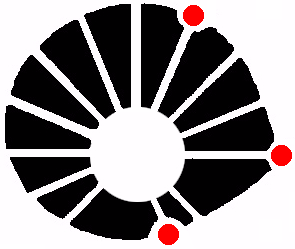 UNICAMPFACULDADE DE ENFERMAGEMPROGRAMA DE PÓS-GRADUAÇÃO EM ENFERMAGEMRua Tessália Vieira de Camargo, 126 - Cx. Postal: 6111
Distrito Barão Geraldo - Campinas - SP - CEP: 13081-970 
Fone: (019) 3521.9087 - E-mail: cpgfenf@unicamp.brNome: ....................................................................................................................................Idade:........................             Celular: ............................                                  Tel. residencial: ............................                                  Tel. Comercial: ...............................      E-mail: ....................................................................................................................................Estado civil: ............................................................................................................................Com quem reside atualmente: ...............................................................................................................................................................................................................................................NomeParentescoIdadeOcupaçãoRenda mensal (R$)TOTALTOTALTOTALTOTALOutras Fontes de RendaOutras Fontes de RendaOutras Fontes de RendaFonteValor (R$)Valor (R$)Total R$Total R$